附件３：112年度 長期照顧專業課程 Level Ⅲ-台南場時間：7/16.22.23地點：成功大學醫學院附設醫院(第三講堂)課程表：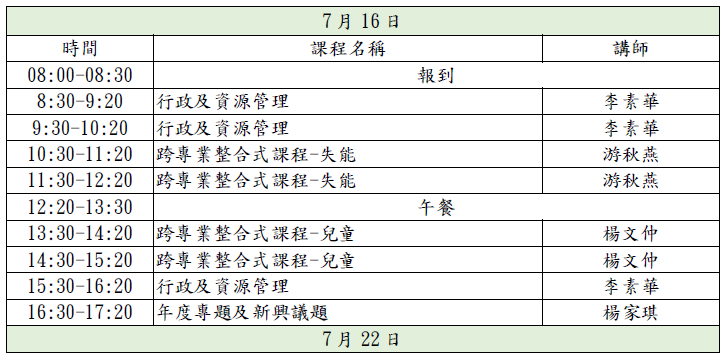 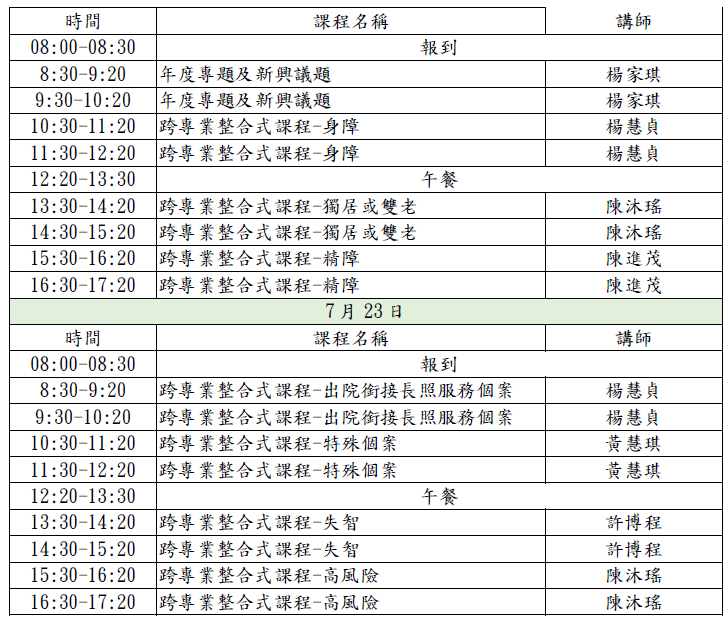 112年度「長期照顧專業培訓人員Level 3」-高雄場時間：5/28、6/3、6/4地點：高雄市三民區十全一路１００號（綜合實驗室大樓１樓大禮堂）課程表：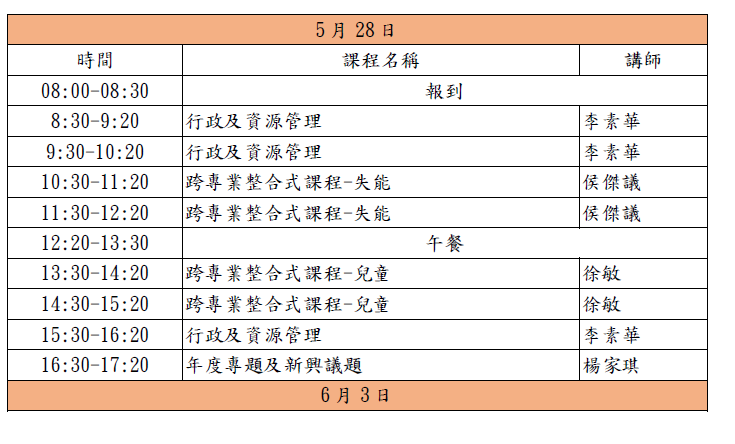 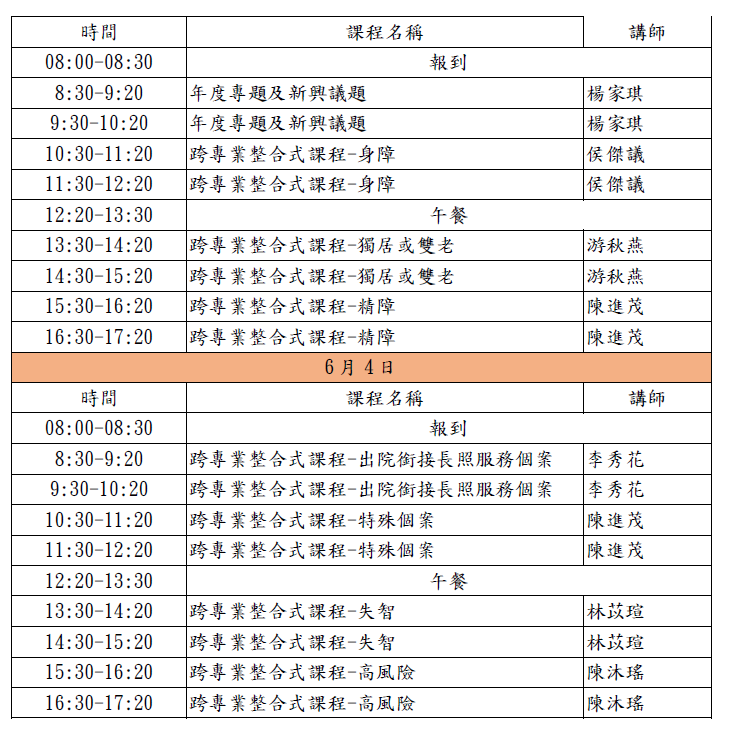 112年度「長期照顧專業培訓人員Level 3」-屏東場時間：6/10.11.18地點：屏東榮民總醫院（屏東市榮總東路1號）課程表：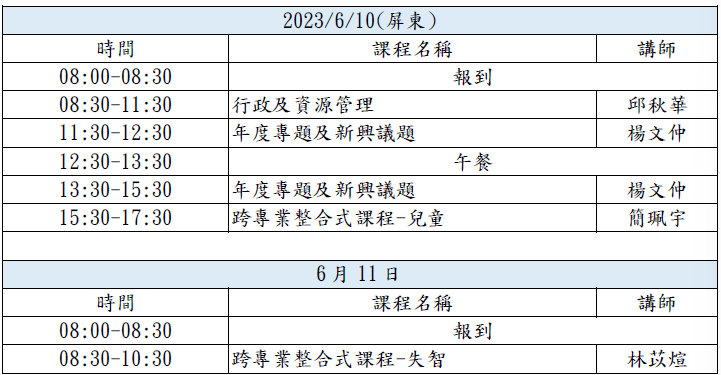 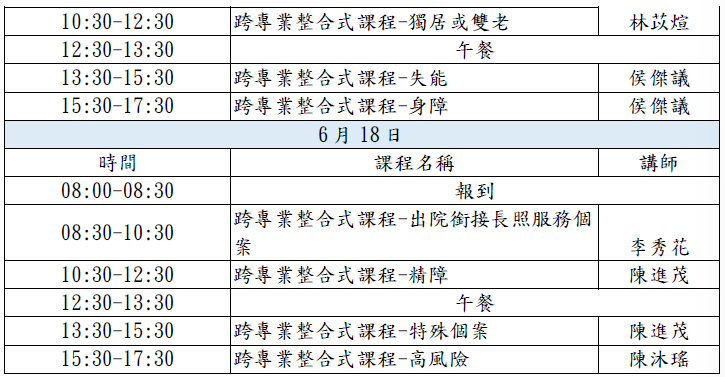 112年度「長期照顧專業培訓人員Level 3」-新竹場時間：7/1、2、8地點：台北榮民總醫院新竹分院國際會議廳（新竹縣竹東鎮中豐路一段81號1樓）課程表：        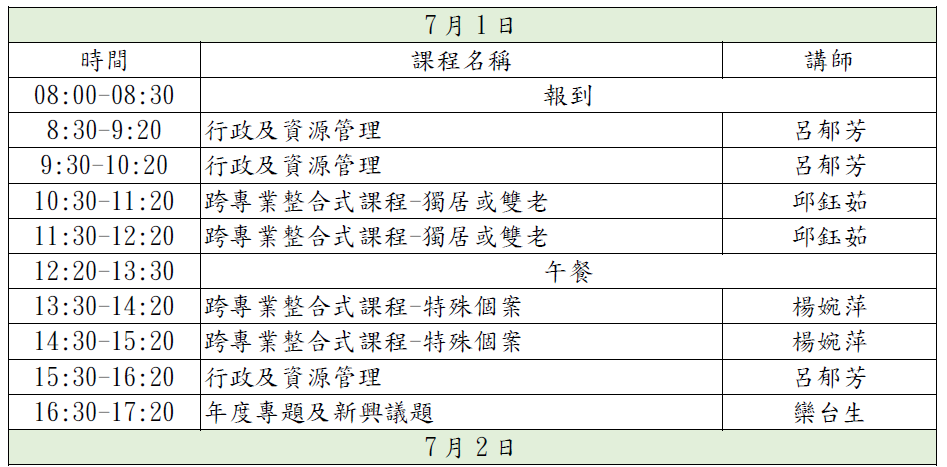 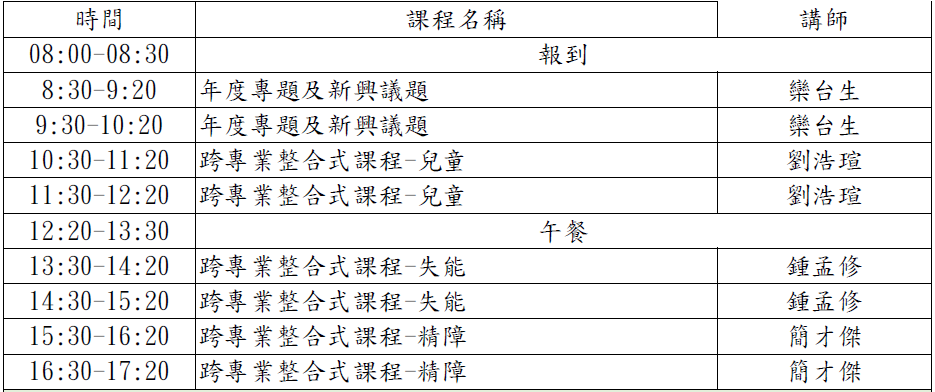 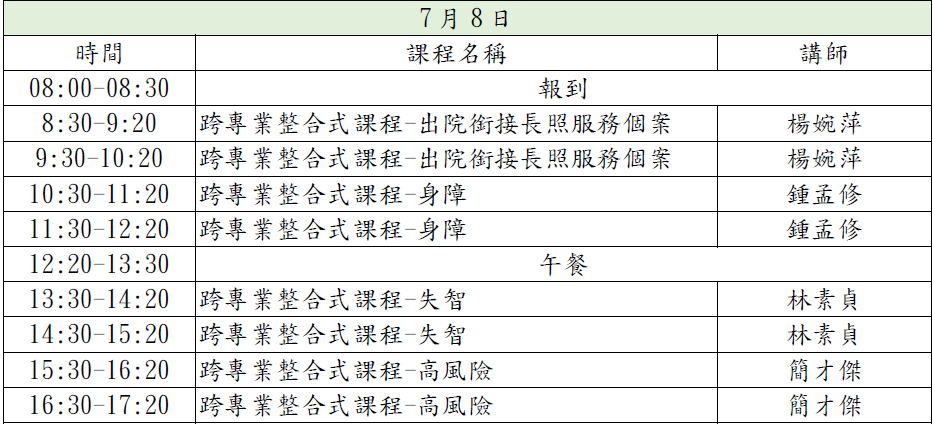 112年度「長期照顧專業培訓人員Level 3」-宜蘭場時間：7/29、30、8/5地點：天主教靈醫會醫療財團法人羅東聖母醫院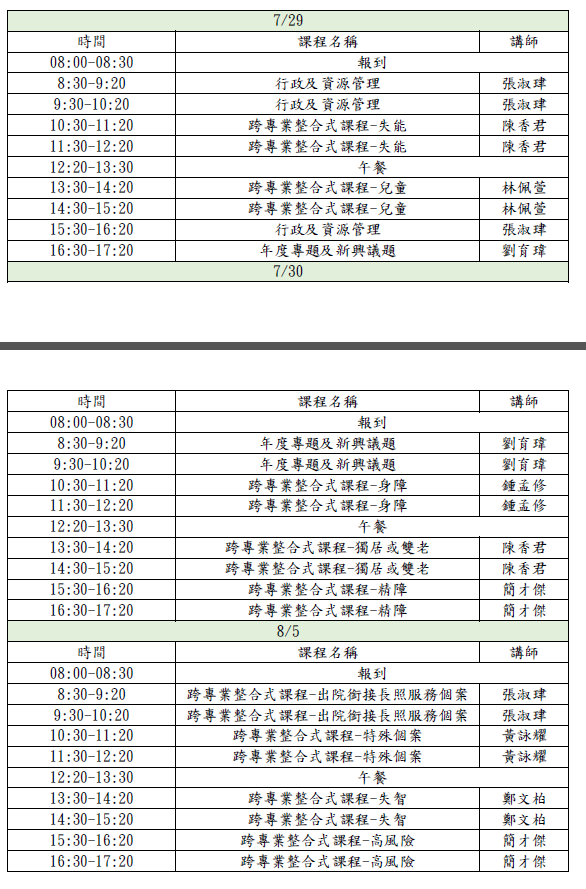 112年度「長期照顧專業培訓人員Level 3」-台東場時間：5/6、7、13地點：台東縣台東市仁二街310巷7-1號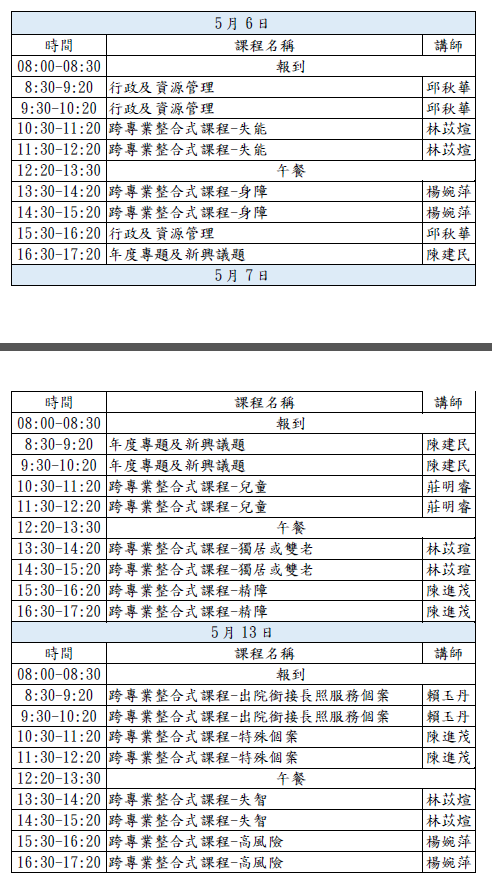 